UNIDAD EDUCATIVA “GIOVANNI ANTONIO FARINA”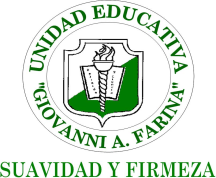 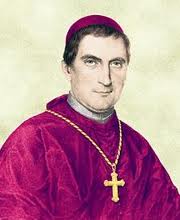 Educamos con Suavidad y Firmeza desde 1967AÑO LECTIVO  2022 – 2023NÓMINA DE ASPIRANTESINICIAL II    -  PREPARATORIATERCER GRUPOEstimados Padres de Familia:1.- Previa revisión de la documentación, requisito indispensable que se solicitó subir al enlace indicado, se pone a conocimiento la nómina de niños aspirantes con el horario asignado.2.- En información se le entregará un ticket para la entrevista personalizada con la Autoridad correspondiente.3.- Deben estar presentes Padre, Madre y Aspirante.4.- Ser puntuales el día y hora indicado.  No.Nómina de aspirantesHorarioINICIAL II1Alarcón Betancourt Sofía Isabella8h00 Martes 07 de junio 2022.2Cuzco Pillajo Julián Andrés8h103Fuertes Rumazo Emilia Camila8h204Morales Valencia Martin Isaac8h305Navarro Carvajal Amelia Paulina8h406Plazas Pilacuango Andrés Sebastián8h507Plazas Pilacuango Valeria Isabel9h008Quishpe Guallasamin Ana Karina9h10PREPARATORIA9Aguirre Velasco Emilia Francesca9h2010Aulestia Riera Ana Paula9h3011Barba Barriga Juan Diego9h4012Basantes Abril Danna Isabella9h5013Campoverde Regalado Doménica Sarahí 10h0014Cárdenas Mora Lenin Alejandro8h00 Martes 07 de Junio 202215Espín Vivanco Mateo Nicolás8h1016Gómez Zuñiga Amelia Valentina8h20           17Larco Chávez Sophie Aylin8h3018Olivo Moreno Miguel Alejandro8h4019Paucar Simbaña Emilia Aylin8h5020Rea Verduga Doménica Antonella9h0021Rochina Rojas Thomas Isael9h1022Tarapues Guerrero Germán Eduardo9h2023Toledo Cueva Sofía Isabella9h3024Torres Robalino Diego Matías9h40   25Valenzuela Labarca Thiago Raphael9h5026Villarroel Nastul Daniela Sofía10h00